Online.minjust.gov.ua 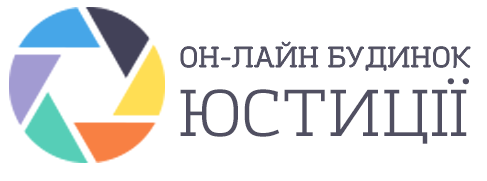 Через систему «Он-лайн будинок юстиції» можна подати документи на державну реєстрацію:- створення товариства з обмеженою відповідальністю, яке здійснює діяльність на підставі модельного статуту;- переходу юридичної особи на діяльність на підставі модельного статуту;- створення громадської організації зі статусом юридичної особи.Електронна послуга, що дозволяє зареєструвати створення ТОВ, яке здійснює діяльність на підставі модельного статуту, або перехід ТОВ на діяльність на підставі модельного статуту забезпечує можливість заповнення заявником через персональний кабінет заявника у форматі «запитання-відповідь» електронних форм, необхідних для проведення реєстраційної дії, та формування на основі отриманих відповідей наступних документів:- заяви на державну реєстрацію створення юридичної особи;- заяви про державну реєстрацію переходу юридичної особи на діяльність на підставі модельного статуту;- модельного статуту «за замовчуванням»;- модельного статуту, сформованого шляхом обрання відповідних положень модельного статуту, затвердженого постановою Кабінету Міністрів України від 27.03.2019 № 367 «Деякі питання дерегуляції господарської діяльності»;- рішення засновників товариства з обмеженою відповідальністю про створення юридичної особи;- рішення уповноваженого органу управління юридичної особи про перехід на діяльність на підставі модельного статуту.Електронна послуга, що дозволяє зареєструвати громадську організацію зі статусом юридичної особи, забезпечує:- формування заяви в електронній формі через персональний кабінет заявника;- долучення до заяви, сформованої в електронній формі, оригіналів електронних документів для державної реєстрації.До уваги громадян та представників бізнес спільноти!Впроваджено інноваційний інструмент боротьби з рейдерством. Відтепер всі громадяни чиї права порушені незаконними рішеннями, діями чи бездіяльністю державних реєстраторів прав на нерухомість та бізнесу можуть подати скаргу до Комісії з питань розгляду скарг у сфері державної реєстрації Міністерства юстиції України он-лайн, що дозволить уникнути помилок під час підготовки документів та відмов з формальних підстав. Скаргу можливо подати через портал державних послуг iGov за посиланням: https://igov.gov.ua/service/333/general.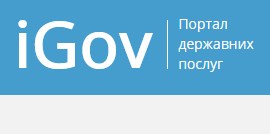 